Ateliers créatifs multisensoriels Liste de matériel à fournir par le participant – Automne 2017Trousse de base du participant : Le participant est invité à apporter sa trousse comportant : carnet de note, crayon ou stylo, efface, taille-crayon, boîte de crayons préférés (bois/feutres/marqueurs à dessin; pointes fines/larges), magazines illustrés (pourront être laissés dans une armoire fermée), quelques feuilles de papier couleur pour découpage, collage ou reliure.Pour l'atelier 1  Apporter 1 à 3 boîtes vides à couvercle, de petite taille (magasin du dollar), et une photographie personnelle que vous aimez.Ateliers 3 à 10 :   Anti-journal créatif (3 à 7). Selon le sens exploré, on peut apporter des échantillons sonores, visuels, tactiles ou olfactifs (voir ci-dessous).Projet personnel. (8 à 10). On peut apporter certains matériaux de la maison.Mission OU petits devoirs dans l'instant !Atelier 2.   1). Prévoir des vêtements confortables, un petit drap, un tapis de yoga.   Atelier 3.   Après l'atelier 3 (pour l'atelier 4), observer le monde autour de soi, à partir du sens de l'ouïe. Puis chercher du matériel pouvant servir à constituer une banque sonore.Atelier 4.   1). Prévoir des vêtements confortables, un petit drap, un tapis de yoga.  2).  On apporte un ou plusieurs échantillons sonores.   3). Après l'atelier 4 (pour l'atelier 5), observer le monde autour de soi, à partir du sens de la vue. Puis chercher du matériel pouvant servir à constituer une banque visuelle.Atelier 5.   1). On apporte un ou plusieurs échantillons visuels (objets miniatures, matières pour travailler en 3D, images, couleurs).  2). Après l'atelier 5 (pour l'atelier 6), observer le monde autour de soi, à partir du sens du toucher. Puis chercher du matériel pouvant servir à constituer une banque tactile.Atelier 6.   1).  On apporte un ou plusieurs échantillons tactiles (coton, feutre, laine, jute, soie, velours, cuir, papier sablé, bois, métal, etc.).   2).   Après l'atelier 6 (pour l'atelier 7), observer le monde autour de soi, à partir des sens du goût & de l'odorat. Puis chercher du matériel pouvant servir à constituer une banque olfactive.Atelier 7.  1). On apporte un ou plusieurs échantillons gustatifs et olfactifs d'éléments 'non périssables' (ex. : parfums, huiles essentielles, fleurs comestibles séchées, etc).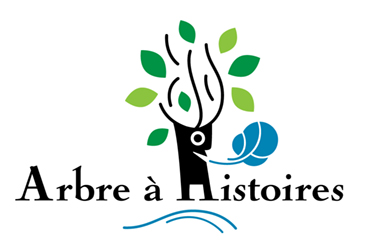 Maryse Perron, écrivaine, conteuse, animatrice culturelle  : 514 729-4743   @: arbreahistoires@gmail.com 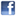 